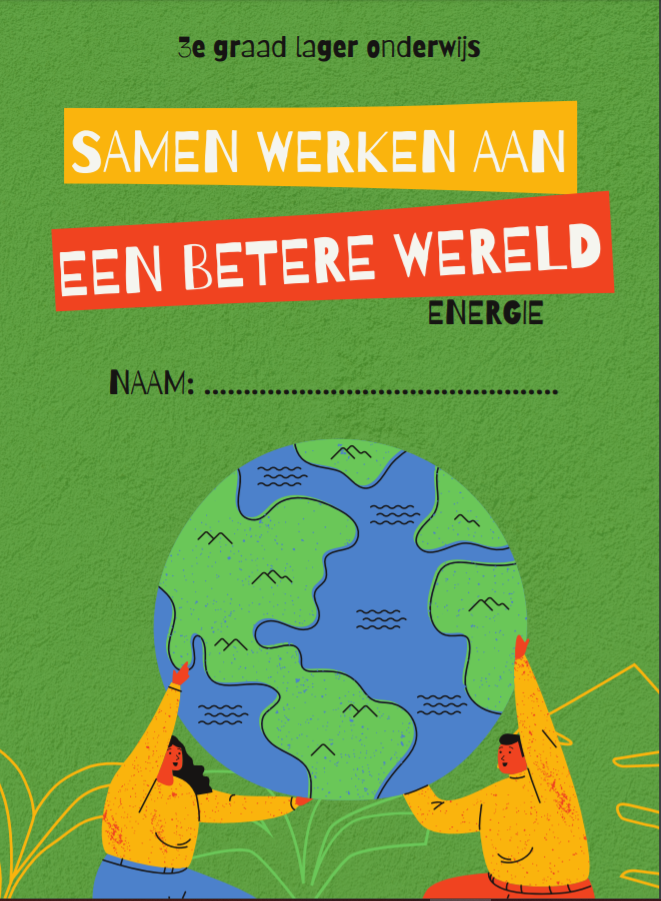 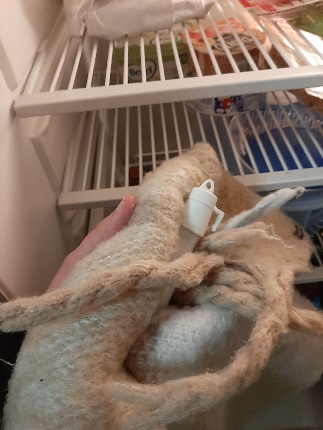 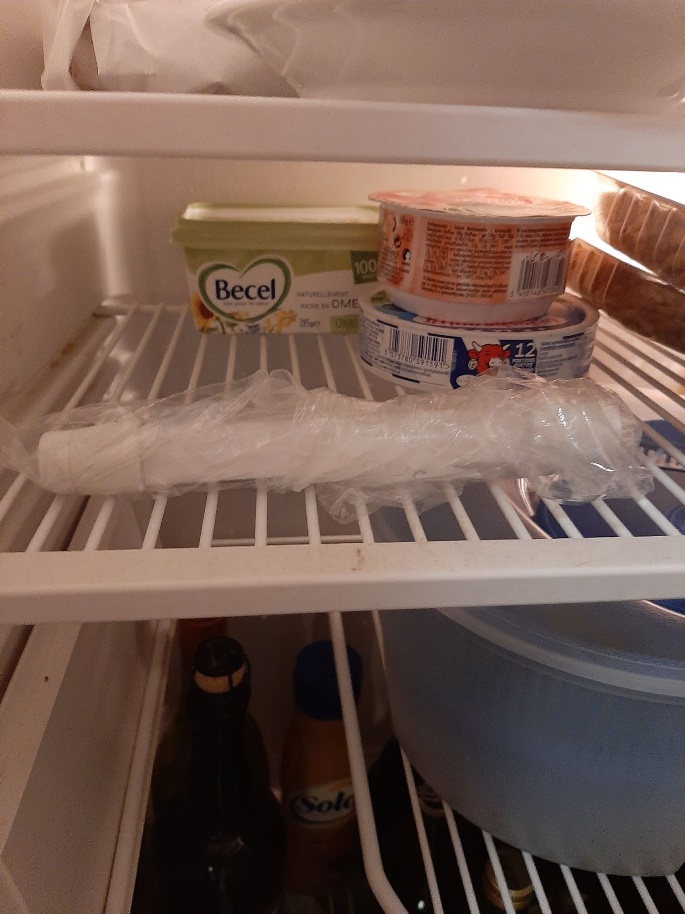 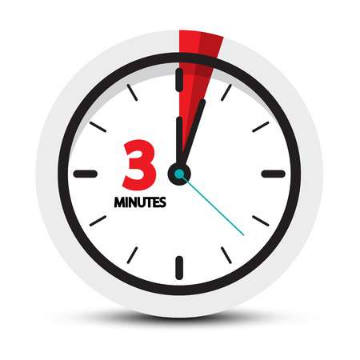 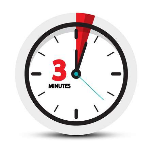 WAT STEL JE VAST?Welke verschillen merk je tussen de gemeten temperaturen? …………………………………………………………………………………………………………………………………………………………………………………………………………………………………………………………………………………………………………………………Waarom blijft de temperatuur het hoogst als de thermometer omgeven is door wol?…………………………………………………………………………………………………………………………………………………………………………………………………………………………………………………………………………………………………………………………VERKLARINGDraai de gele infofiche om lees de extra belangrijke informatie bij dit experiment. Waren jullie redeneringen juist? FILMPJE ENERGIEHUIS: ISOLATIE
Open de computer. Je ziet een afbeelding van een huis. Klik op het lampje aan de muur van het huis en bekijk het filmpje. Beantwoord vervolgens onderstaande vragen.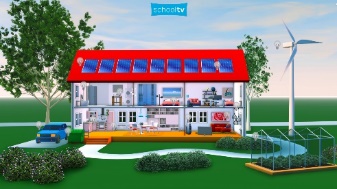 VRAGEN BIJ HET FILMPJE: ISOLATIE
Juist of fout? Omcirkel het juiste antwoord en verbeter indien fout. Stilstaande lucht isoleert. Juist/Fout……………………………………………………………………………………………………………………………………………………Het isolatiedeken in het huis bevat weinig lucht waardoor het de warmte in het huis houdt. Juist/Fout…………………………………………………………………………………………………………………………………………………...Dubbelglas bestaat uit 2 glazen platen met water tussen. Juist/Fout…………………………………………………………………………………………………………………………………………………….SNELLER-KLAAR OPDRACHTBen je klaar met het experiment en met het beantwoorden van de vragen? Bekijk dan het filmpje van de tochtstrips en ontdek nog een andere manier om de warmte in je huis te houden. Lees vervolgens de interessante artikels en weetjes en beantwoord samen de vragen.KlasAluminiumfoliePlastic zakWolTemperatuur 
(in °C)